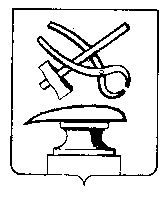  АДМИНИСТРАЦИЯ ГОРОДА КУЗНЕЦКА ПЕНЗЕНСКОЙ ОБЛАСТИПОСТАНОВЛЕНИЕот 13.12.2023 № 2265	г. КузнецкО внесении изменений в постановление администрации города Кузнецка от 23.04.2009 № 596 «Об утверждении Положения о системе  оплаты труда работников муниципальных бюджетных учреждений  культуры города Кузнецка»Руководствуясь решением Собрания представителей города Кузнецка Пензенской области  от 18.05.2006 № 87-32/4 «Об оплате труда работников муниципальных учреждений, финансируемых из бюджета города Кузнецка» (с последующими изменениями), постановлением администрации города Кузнецка  от 19.09.2023 № 1615 «Об увеличении оплаты труда работников муниципальных учреждений	 города Кузнецка», ст. 59 Устава  города Кузнецка Пензенской области,          АДМИНИСТРАЦИЯ ГОРОДА КУЗНЕЦКА ПОСТАНОВЛЯЕТ: 	1. Внести в постановление администрации города Кузнецка от 23.04.2009 № 596 «Об утверждении Положения о системе оплаты труда работников муниципальных бюджетных учреждений культуры города Кузнецка» (с последующими изменениями) следующие изменения:	1.1. В приложении № 1 «Должностные оклады работников учреждений культуры города Кузнецка» к Положению о системе оплаты труда работников муниципальных бюджетных учреждений культуры города Кузнецка строки 4, 8 изложить в следующей редакции:«                                                                                                                                     ».2.Опубликовать настоящее постановление в издании «Вестник администрации города Кузнецка» и разместить на официальном сайте администрации города Кузнецка в информационной-телекоммуникационной сети «Интернет».	3. Настоящее постановление распространяется на правоотношения, возникшие с 1 октября 2023 года.	4. Настоящее постановление вступает в силу на следующий день после официального опубликования.	5. Контроль за исполнением настоящего постановления возложить на заместителя главы администрации города Кузнецка Малкина И.А.Глава города Кузнецка                                                                          С.А. Златогорский4.Профессиональная квалификационная группа «Должностипедагогических работников культуры»4 квалификационный уровеньПреподаватель127408.Профессиональная квалификационная группа «Должностипедагогических работников культуры»2 квалификационный уровеньКонцертмейстер12121